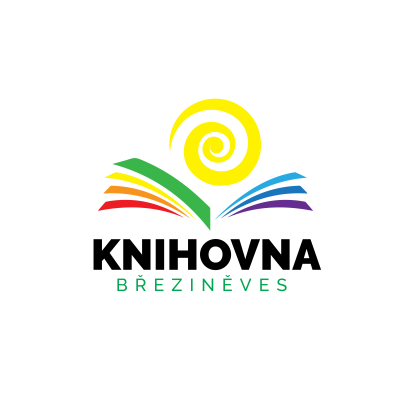 Obnovení provozu  Knihovny Praha BřeziněvesProvoz Knihovny Praha Březiněves bude obnoven 6. května 2020. Otevírací doba knihovny je: středa a pátek od 15.00 do 19.00 hodinVe státní svátek dne 8. 5. 2020 bude mít knihovna otevřeno.Provoz knihovny bude obnoven tak, abychom dodrželi všechna nezbytná opatření k ochraně zdraví návštěvníků i knihovnice. Knihovna bude pravidelně dezinfikována.                         Pravidla chování návštěvníků knihovny:Z hygienických důvodů nebude možno využít místa k sezení, pobytovou službu nebo přístup na internet. Pobyt návštěvníků je omezen pouze na vypůjčení a vrácení knížek, upřednostňujeme rezervaci a následné vyzvednutí knih. Do knihovny budete moci vstoupit pouze se zakrytým nosem a úst pomocí roušky, šály či šátku. Je nutno použít rukavice a dezinfekci, které jsou k dispozici u vchodu do knihovny.Nezbytné je dodržovat dvoumetrové rozestupy mezi lidmi. Vrácené knihy budou na čtyři dny odloženy do karantény.Až do konce května jsou výpůjčky a rezervace prodlouženy a nenabíhá zpozdné.                           Těšíme se na Vás a děkujeme za pochopení.